Мероприятия по оказанию адресной методической поддержки школам с низкими результатами обучения Муниципальная методическая служба: цели, задачи. Муниципальная методическая служба МКУ «Управление образования» Сергокалинского района работает над темой: «По оказанию адресной методической поддержки школам с низкими результатами»Цель: оказание реальной адресной помощи и поддержки школам с низкими результатами обучения и школам с низкими результатами педагогам, руководителям общеобразовательных организаций Сергокалинского района в развитии их профессионального мастерства, повышении творческого потенциала, переход на новый уровень образовательного процесса, достижение оптимального уровня образования, воспитания и развития обучающихся, повышение качества образования.Задачи методической службы: •	установление потребности в освоении и внедрении инновационного опыта в образовательных организациях Сергокалинского района;•	обеспечение методической и тьюторской поддержки педагогов;реализация ФГОС нового поколения;оказание адресной методической поддержки школам с низкими результатамиобобщение и распространение опыта организации методической работы в ОО, ориентированного на повышение качества образования, развитие образовательной организации и профессиональный рост педагогов.В соответствии с планом работы и в рамках реализации дорожной карты о поддержке школ с низкими результатами обучения МКУ «Управление образования» на 2017-2018 учебный год, в целях оказания адресной методической поддержки школам с низкими результатами педагогических работников проведены:25 октября на базе МКОУ «Кичигамринская СОШ» проведен семинар учителей информатики и математики. Учитель МКОУ «Балтамахинская СОШ» Сурхаев Магомед Багомедович провел открытый урок. Учитель-тьютор информатики МКОУ «Сергокалинская СОШ №1» Адзиева Хамис Зубайруевна провела мастер-класс. 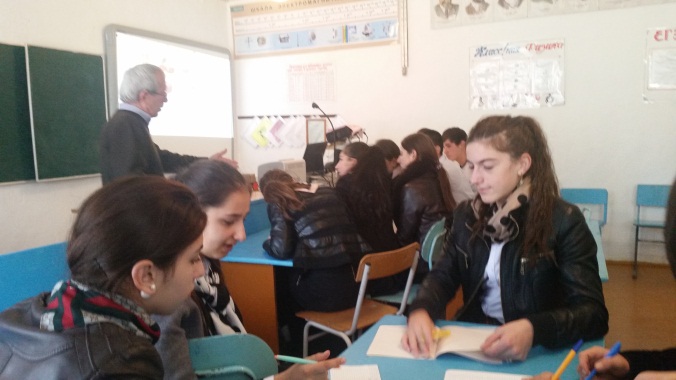 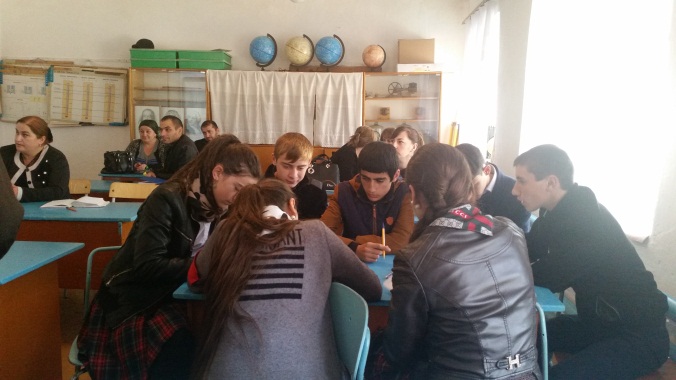 По предметам физика и информатика 8-9 декабря 2017 года на базе МКОУ «Сергокалинская СОШ №1» проведен муниципальный семинар-практикум для учителей физики и информатики с приглашением преподавателей ДГТУ для проведения двух семинаров-практикумов во главе с деканом факультета компьютерных технологий, вычислительной техники и энергетики Юсуповым Ш.А.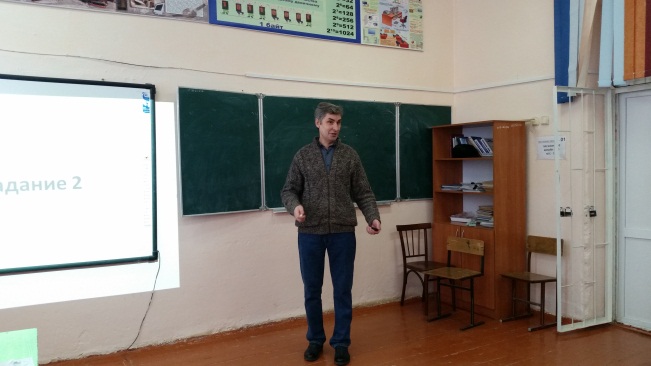 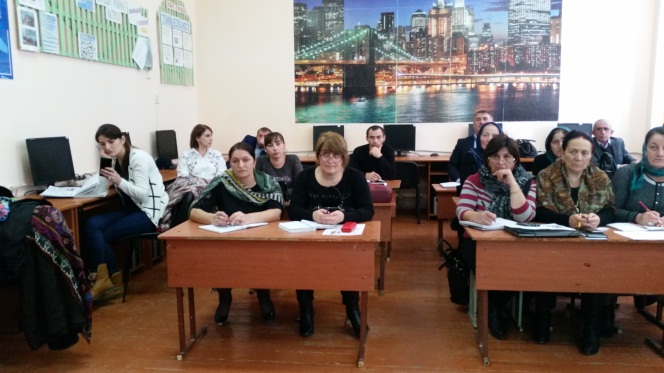 Семинар-заседание ассоциации учителей математики по теме: «Организация обобщающего итогового повторения по курсу математики средней школы. Анализ результатов ЕГЭ по математике» с участием учителя - тьютора МКОУ «Сергокалинская СОШ №2» Алиевой Эльмиры Асхабовны 01.12.2017г. на базе МКОУ «Ванашимахинская СОШ» с проведением мастер-класса и посещением уроков математики учителей школы.  В тот же день были посещены уроки учителей математики МКОУ «Ванашимахинская СОШ» Ибрагимовой У.И. и Сулеймановой К.М. Методист МКУ «Управление образования» Магомедова У.К. и учитель математики МКОУ «Сергокалинская СОШ №2» Алиева Э.А. посетили уроки, проанализировали и оказали методическую помощь.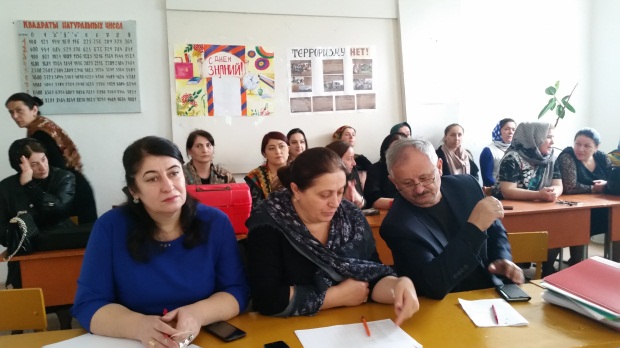 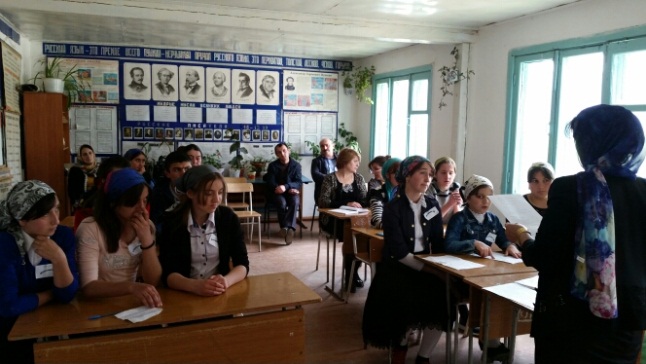 По предмету биология и химия 30 ноября 2017 года проведено заседание ассоциации на базе МКОУ «Канасирагинская СОШ» с проведением мастер-класса учителем МКОУ «Мюрегинская СОШ» Омаровой Р.М. и учителем химии МКОУ «Аймаумахинская СОШ» Мусаевой Б.М.19 декабря 2017 года проверено состояние управленческой деятельности по обеспечению качества образования в МКОУ «Мургукская СОШ».  С целью оказания практической помощи учителю физики Чамсаевой Сапият Таллановне в тот же день проведен мастер-класс по физике с привлечением учителя-тьютора физики МКОУ «Сергокалинская СОШ №1»  Идрисовой Ирайганат Магомедовны.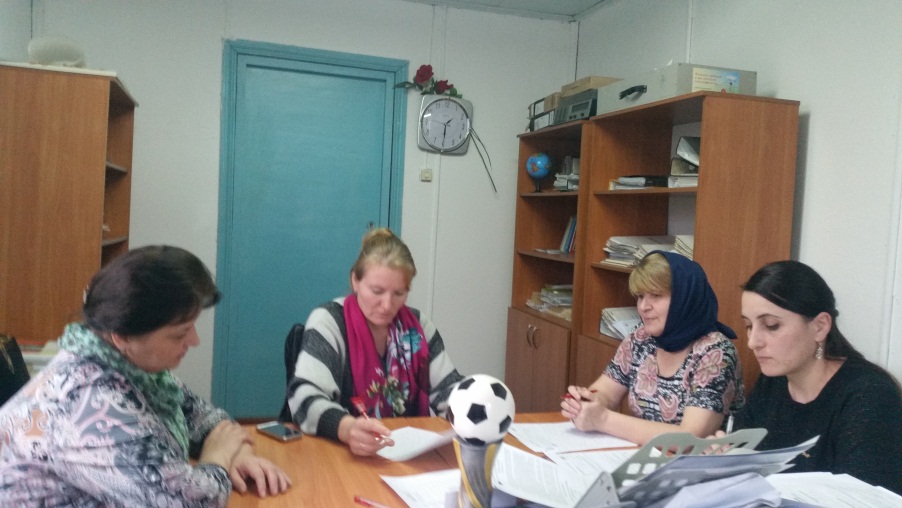  4 октября учитель родного языка и литературы МКОУ «Краснопартизанская СОШ» Гаджиева Насибат Зайпуллаевна приняла участие в семинаре руководителей предметных ассоциаций, проведенном на базе ГБОУ Республиканский центр образования города Каспийск. Программа предметной секции «Родной язык» - Проблемы преподавания родных языков в условиях двуязычия. 18 октября учитель родного языка и литературы МКОУ «Краснопартизанская СОШ» Гаджиева Насибат Зайпуллаевна, учителя МКОУ «Аялизимахинская СОШ» Идрисова Рукият Магомедовна и Идрисов Абдуманап Магомедович, учитель МКОУ «Аймаумахинская СОШ» Халимбекова Зухра Багомедовна приняли участие на мероприятии по родным языкам, проведенном в ДГУ на филологическом факультете.С целью оценки уровня методической работы в школе, выявления положительных сторон и негативных результатов работы педагогического коллектива за истекший период 8 ноября проведена проверка МКОУ «Маммаульская СОШ».В целях повышения качества образования, включения учителей-предметников в деятельность по разработке качественного содержания учебных материалов совместно с Ассоциацией педагогов РД Министерством образования и науки проведен Республиканский слет учителей-предметников. Из  Сергокалинского района приняли участие на слете по два учителя - предметника по следующим предметам:1.Русский язык - учителя МКОУ «Кичигамринская СОШ и МКОУ «Мургукская СОШ» - 13.10.2017г.2.Математика – учителя МКОУ «Сергокалинская СОШ №1» и МКОУ «Нижнемулебкинская СОШ» - 20.10.17г.3.Информатика – учителя МКОУ «Ванашимахинская СОШ» и Аялизимахинская СОШ№ - 25.10.17г.4.История – учителя МКОУ «Мюрегинская СОШ» и МКОУ «Урахинская СОШ» - 31.10.17.г.5.Биология – учителя МКОУ «Аймаумахинская СОШ» и МКОУ «Бурхимахинская СОШ» - 2.11.17г.6.Химия – учителя МКОУ «Бурдекинская СОШ» и МКОУ «Нижнемахаргинская СОШ» - 14.11.17г.7.Физика – учителя МКОУ «Миглакасимахинская СОШ» и МКОУ «Канасирагинская СОШ» - 17.11.17г.8.География – учителя МКОУ «Сергокалинская СОШ №1» и МКОУ «Мюрегинская СОШ» - 21.11.17г.9.Иностранный язык – учителя МКОУ «Маммаульская СОШ» и МКОУ «Краснопартизанская СОШ» - 28.11.17г.10.Родной язык - учителя МКОУ «Новомугринская СОШ» и МКОУ «Балтамахинская СОШ» - 13.12.17г.11.Начальные классы – учителя МКОУ «Цурмахинская НОШ» и МКОУ «Ванашимахинская СОШ» - 15.12.17г12.Физкультура – учителя МКОУ «Мургукская СОШ» и МКОУ «Бурдекинская СОШ» - 15.12.17г.13.Технология – учителя МКОУ «Нижнемулебкинская СОШ» и МКОУ «Аймаумахинская СОШ» - 15.12.17г.14.ИЗО, музыка – учителя МКОУ «Кадиркентская СОШ» и МКОУ «Сергокалинская СОШ №1» - 15.12.17г. Руководитель районной Ассоциации учителей английского языка Багомедова П.А. и другие учителя приняли участие на следующих семинарах по иностранным языкам:20.09.17г. на семинаре Ассоциации учителей английского языка по теме: «Профессиональный рост учителя английского языка-как необходимое условие для повышения качества преподаваемого предмета», проведенном в школе №46 г.Махачкала4.10.17г. на семинаре учителей английского языка по теме: «Эффективные меры повышения качества образования: проблемы и пути их решения», проведенном в Республиканском центре образования г.Каспийск 22.11.17г. на семинаре учителей английского языка, работающих по учебнику Н.П.Кузовлеву по теме: Современный урок иноязычного образования в контексте требований по ФГОС: цели, содержание, технологии, оценка результатов», проведенном в ДИРО 26 октября на базе МКОУ “Кичигамринская СОШ» Сергокалинского района состоялся семинар и Ассоциация учителей иностранного языка на тему: «Современный урок английского языка с использованием ИКТ».19 января 2018 года на базе МКОУ «Сергокалинская СОШ №2» проведено общеродительское собрание с педагогической и родительской общественностью района. Встреча была посвящена вопросам организации и проведения ЕГЭ-2018.  Большое внимание родителей было обращено вопросу получения медали «За особые успехи в учении».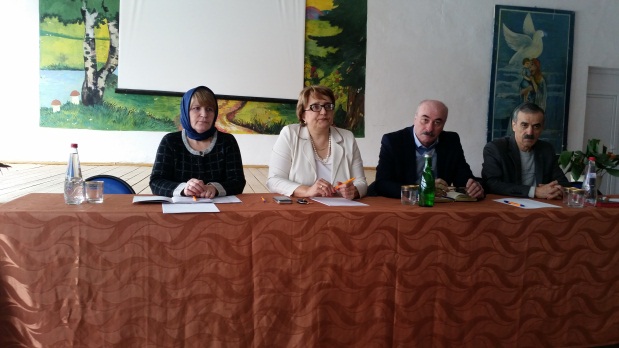 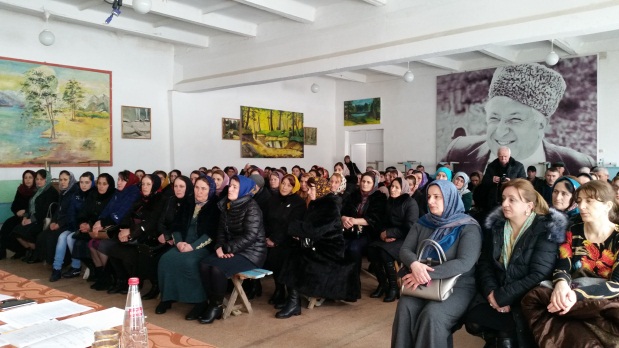 15 февраля на базе МКОУ «Новомугринская СОШ» Сергокалинского района прошло заседание ассоциации учителей информатики образовательных организаций района по теме: «Методы решения заданий ЕГЭ» с участием учителя – тьютора МКОУ «Сергокалинская СОШ №1» Адзиевой Хамис Зубайруевны. На семинаре рассматривались вопросы:Открытый урок по информатике. Мастер-класс. Подготовка к ЕГЭ.Информационно-коммуникационные компетенции обучающихся как основа достижений результатов обучения в соответствии с требованиями ФГОС. Отчет учителей по реализации плана самообразования.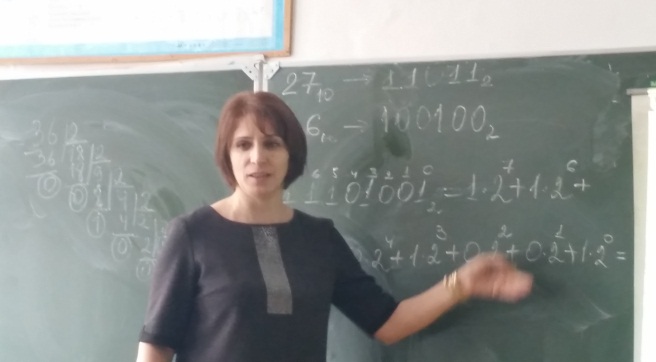 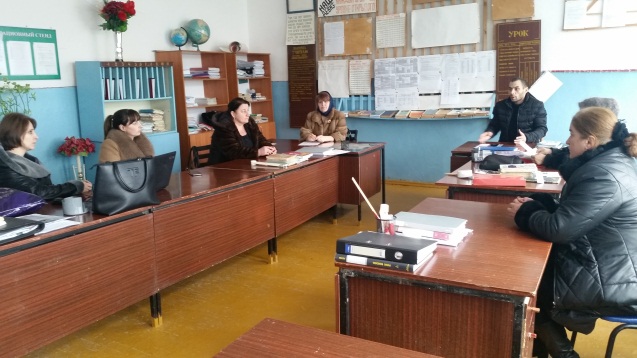 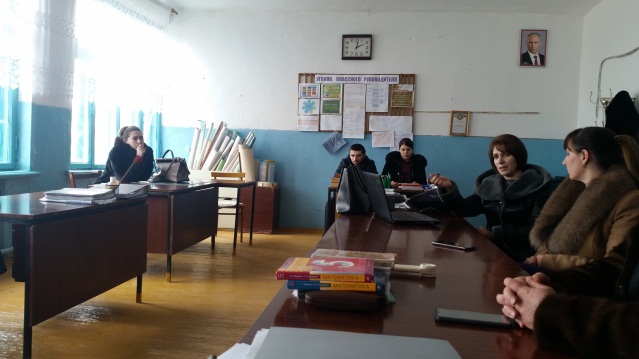 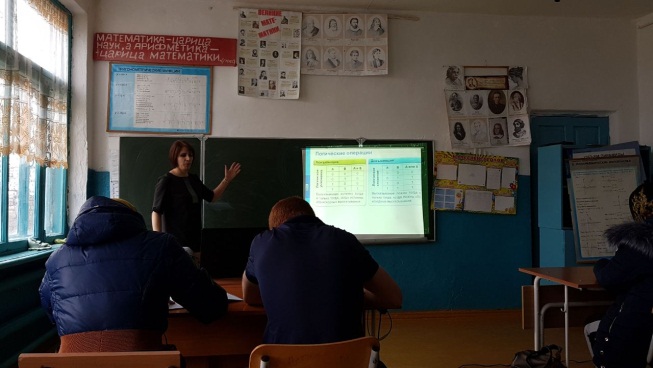 16.  16 февраля 2018 года в МКУ «Управление образования» Сергокалинского района проведено совещание с присутствием руководителей общеобразовательных организаций района, на котором обсужден вопрос «Итоги проведения итогового сочинения II этапа».17.	21 февраля 2018 года проверено состояние управленческой деятельности по обеспечению качества образования в МКОУ «Балтамахинская СОШ», в тот же день оказана методическая помощь учителям математики, информатики, истории, начальных классов, химии и биологии.18. 22 февраля на базе МКОУ «Новомугринская СОШ» Сергокалинского района проведено семинар-заседание ассоциации учителей математики с участием учителя - тьютора МКОУ «Сергокалинская СОШ №1» Сулеймановой Рукият Абдуллаевны».Заключение:В результате реализации новых идей обновленной модели муниципальной методической службы, принципа тьюториального сопровождения были выявлены пробелы учителей в теории и на практике. Творческая группа из 5-6 учителей выезжала в образовательные организации, оказывала непосредственно адресную помощь тому учителю, чьи учащиеся не преодолели проходной порог по основным предметам ЕГЭ.ММС вместе с творческой группой, руководителями РМО и ассоциаций пришли к выводу:Муниципальная методическая служба района большое значение в своей работе уделяет изучению и анализу состояния результатов деятельности методической работы, оказанию адресной методической помощи учителям района.Проводимая работа позволила выработать определённую систему-программу подготовки учащихся к ГИА, которая будет начинаться с начального звена, совершенствовать условия для организации самообразования, для реализации ФГОС нового поколения. В каждой общеобразовательной организации разработан план устранения недостатков.Тьюторская работа дала положительные сдвиги в работе учителей. Выявлены пробелы в знаниях учителей и причины низкой успеваемости по основным предметам.Учителя направлены на внеплановые курсы повышения квалификации.На сайте МКУ «Управление образования» Сергокалинского района и в районной газете «К Изобилию» публикуется и обобщается передовой педагогический опыт лучших учителей района.За три года на 54% увеличилось количество учителей, владеющих компьютерными технологиями.